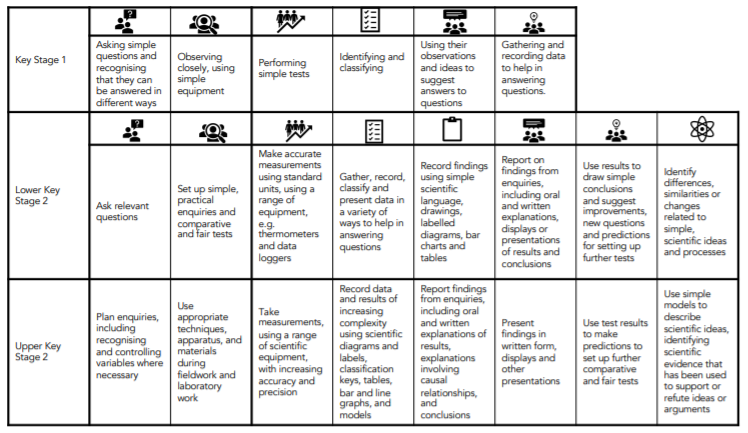 Working Scientifically – Progression Map